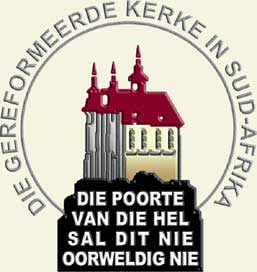 Letter of calling	                            					 [DATE]                                                                                                                                (Acta 1985:557-558)Dear Brother / Rev. / Dr. _______________It is my pleasure to tell you that the Reformed Church ______________ has met on ______________ under the direction of the Church Council and that you have been elected as shepherd and teacher of this Church at this meeting.The church council has decided to call you to this office in the church, of which I hereby inform you. The obligations of the church council towards you regarding compensation and other remuneration and provisions as well as housing and other matters associated with it are stated in the accompanying supplement.We trust that you will accept this call after obtaining the necessary church approval and we pray that God the Holy Spirit will guide you in your consideration. May you soon come to the Reformed Church ______________ to care for the entire flock in doctrine and life, through the proclamation of the Word, the ministry of the sacraments, the teaching of youth, regular home visits, and comforting the sick.For our part, we all promise to give to you all the the respect, love, co-operation and intercession that is owed to a faithful minister of God’s Word.On behalf of the Church Council, [NAME] (Elder)						[NAME] (Scribe)StreetSuburbCityContact:       [NAME]Email:            [NAME]                        [EMAIL]                        [NAME #2]                        [EMAIL #2]